CRIDA DE SUPORTA LA CARAVANA A GRECIAOBRINT FRONTERES 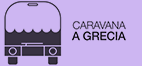 Diverses plataformes ciutadanes, organitzacions i moviments socials ens hem unit per impulsar la "Caravana a Grècia: Obrint Fronteres", una iniciativa que sorgeix de la necessitat de respondre a les polítiques migratòries de la Unió Europea, que cada vegada s'acosten més a la barbàrie, totalment alienes al dolor i al sofriment que estan ocasionant.Com diu el manifest de la Caravana: Dia a dia s'expulsa a les persones migrants i sol·licitants de protecció internacional a causa d'aquestes polítiques; s’ultratgen joves subsaharians a la tanca de Melilla; es permet que morin al mar i a les fronteres persones que fugen de guerres i conflictes, de la fam, de la tracta de persones, de les violències en les seves múltiples formes; persones en situació de vulnerabilitat i es consent l'agressió i violació de dones i nenes. Les institucions i governs europeus han optat per protegir els drets del mercat i vulnerar els drets de les persones.Vies legals i segures per a totes les persones refugiades i migrantsD'altra banda, les polítiques migratòries i d'asil de l'Estat espanyol són una mostra de l'exclusió, el dolor i la mort que generen l'incompliment dels drets humans i dels convenis internacionals. És el moment de construir ponts on s'aixequen tanques! Volem exigir que es compleixin els seus drets i denunciar els responsables d'aquesta barbàrieDel 16 al 25 de Juliol una caravana d’autobusos solidaris anirà des de Barcelona fins a Tessalònica,  procedent de diverses ciutats de l’estat espanyol per denunciar les polítiques migratòries europees i exigir als estats que compleixin amb les seves obligacions davant els i les sol·licitants d'asil. Cridarem ben fort contra les polítiques patriarcals -armes, guerres, fronteres- que separen a la humanitat entre qui té dret a la vida i qui no. Barcelona ha estat designada com a punt de partida de la caravana. Des de diferents col·lectius de Ca la Dona estem impulsant la rebuda i la difusió dels objectius de la caravana. Ens incorporarem a aquesta caravana unes quantes activistes feministes per fer visible la violència sexual que sofreixen les dones i les nenes i la situació deplorable en què es troben les dones embarassades, les que han de parir o senzillament les que tenen el cicle menstrual, sense condicions higièniques ni d’intimitat... Donem la benvinguda als autobusos que arriben a Barcelona el dia 15 i us convoquem a la Rambla del Poble Nou a les 19.00 de la tarda per rebre i compartir els objectius de la Caravana (veure el seu manifest)Hem de ser moltes i molts per tombar les fronteres, per fer arribar la veu de la dignitat i dels drets humans a totes les persones, per acollir-les amb drets i immediatament.Grups que iniciïn el suport: (afegir grups)-Caravana Feminista a Grècia-Dones x Dones-Ca la Dona-Xarxa Feminista-Feministes Indignades-Marxa Mundial de Dones de Catalunya